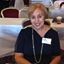 Executive Training, Life Coaching Consultant, & Mindfulness Teacher ‘Positive Mindset Workshop’Motivational, Inspirational, Educational & FunWhat’s Another Year?20/20 VisionLearn Techniques to Handle Anxiety & StressPlan Realistic & Achievable GoalsTurn Thoughts and Dreams into Positive Actions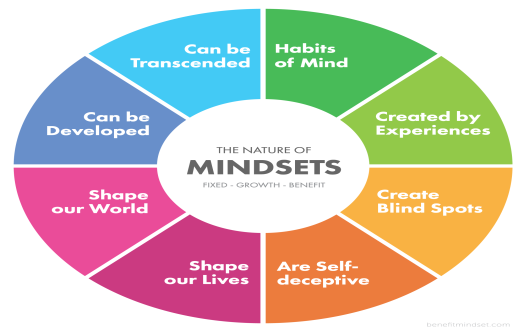 Oak Centre Maynooth Road, DunboyneSunday January 5th 20202.00pm to 5.00pmAdmission €50.00Eventbritehttps://www.eventbrite.ie/e/positive-mindset-workshop-tickets-85078645519To find out more call Marian 087 6359787